Тема недели: «Животные наших лесов» (18.01 – 22.01.2021 г.)Занятие по ознакомлению с окружающим миром: «Дикие животные нашего леса»Предварительная работа: рассматривание иллюстраций по теме "дикие животные леса", беседы, отгадывание загадок, дидактические игры, рисование и лепка диких животных, работа с шаблонами.Оборудование: Игрушка зайца; Картинки с изображением диких животных; Плакат «жилище диких животных»; Загадки про диких животных; Разрезные картинки диких животных (части: хвост, морда, лапы); Карточки «найди маму»; Карандаши (фломастеры).Сюрпризный момент "Появление зайца".Взрослый говорит, что к ним в гости, кто-то пришёл и достаёт зайчика. Ой, он чем-то расстроен. «Что случилось зайчик?» «У нас в лесу́ случилась беда́, была́ мете́ль. Живо́тные все все разбежа́лись и не мо́гут найти́ свои́ до́мики. Помоги́те, пожа́луйста.А что́бы узна́ть кому́ бу́дем помога́ть, нужно отгада́ть зага́дки:1. Комо́чек пу́ха, дли́нное у́хо,Пры́гает ло́вко, лю́бит морко́вку. (За́яц)2. Хвост пуши́стый, мех золоти́стыйВ лесу́ живёт, в дере́вне кур крадёт. (Лиса́)3. Сама́ мала́, шу́бка пышна́,В дупле́ живёт, оре́шки грызёт. (Белка́)4. Ле́том хо́дит без доро́гиВо́зле со́сен и берёз,А зимо́ю спит в берло́геОт моро́за, пря́ча н7. Ди́кий зверь тропо́й бежи́т,То как хрю́кнет, завизжи́т,С ним дети́шек карава́н,Э́то зверь лесно́й... (Каба́н)В: Молодец, спра́вился (ась) с э́тим зада́нием. А как мы назовём всех э́тих живо́тных?Д: Дики́е живо́тные.В:-Почему́ их так называ́ют? (потому́, что они́ живу́т в лесу́, добыва́ют себе́ е́ду, уме́ют стро́ить жили́ща).В: Живо́тных мы  нашли́, а по́мнишь зайчик говори́л, что мете́ль занесла́ все их до́мики, помо́жем отыска́ть их?Д: Да.3. Игра́: "Расскажи́, кто где живёт?"В: Возьми́те карти́нку и расскажи́те, где нахо́дится жили́ще живо́тного в лесу́.Д: Медве́дь спит в берло́ге. Волк живёт в ло́гове. Лиса́ живёт в норе́. Белка́ живёт в дупле́. За́яц живёт под ку́стиком. Молодец, все дома́ живо́тных назва́ли. А теперь давай выполним упражнение и узнаем, как называются животные и их мамы.Ка́к-то раз лесно́й тропо́й Звери шли на водопой.За магмой – медве́дицей шёл медвежо́нок,За мамою – бе́лкой скака́ли бельча́та,За мамой – зайчихой косы́е зайча́та,Волчи́ца вела́ за собо́ю волча́тВсе ма́мы и де́ти напи́ться хотя́т. (де́ти имити́руют пова́дки дики́х живо́тных).Ой, зайчик сказал, что маленькие зверята, потеряли своих мам из-за метели, а давай их найдём на этой картинке.Игра́: " Найди́ ма́му".В: На карточке ищем всех зверят, потерявшихся в лесу.Вот и помогли мы нашим лесным зверятам и за это они нас очень благодарят.Занятие по лепке: «Мишка косолапый».Оборудование: Игрушка мишки, каричневый пластилин и немного чёрного, для глаз, носа и ротика.Родителям рекомендуется рассмотреть с детьми игрушку мишки. Спросить ребёнка, из каких частей состоит мишка, подсказать ему если он затрудняется с ответом. Сказать, что мишки есть голова, тело, ножки, ручки, ушки, глазки, нос и ротик. Спросить у ребёнка: «Как ты думаешь, а какую форму имеет его лова, ушки и животик? А знаешь ли ты, какого цвета бывают медведи?».   Похвалите ребёнка за его ответы и расскажите, что есть лесные мишки чёрного и коричневого цвета. А ещё есть полярный мишка белого цвета.А давай мы с тобой сейчас попробуем слепить лесного мишку? Для этого нам понадобиться пластилин, но какой цвет мы должны взять? Подскажите ему если он затрудняется и покажите на коричневый или чёрный. Говорим и показываем ребёнку, как катать мишку: «Теперь давай оторвём кусочек от пластилина и скатаем овальный шарик, вот такими круговыми движениями руки. Это будет тельце. Теперь оторвём ещё кусочек по меньше и скатаем круг, это будет голова. Теперь прицепи её к тельцу. Что ещё нам нужно? (лапки, ножки и ушки). Отрываем ещё 6 небольших кусочков пластилина и даём ребёнку скатать маленькие шарики и прицепляем мишке лапки и уши. Далее отрываем от чёрно пластилина три маленьких черных кусочка, катаем их в шарики и даём ребёнку, приклеить мишке глазки и нос. «Указываем пальцем, если ребёнок затрудняется, куда их прицепить». Вот и готов, наш красивый мишка».Занятие по формированию математических представлений.Оборудование: блюдца (5шт.), вырезанные из картона оладушки (6шт.), вырезанные ручейки из синей бумаги (один широкий, другой узкий), вырезанные из разных цветов бумаги цветы (Желательного разного названия белые, жёлтые, красные, синие цветы).Родителям рекомендуется начать математическую игру спотешки. А ребёнок может в такт стихотворения хлопать в ладоши, как показывает взрослый.Ладушки-ладушки,
Пекла бабушка оладушки.
Маслом поливала,
Детушкам давала.
Даше – один,Паше – один,
Ване –один,Саше – один.Маше – один.
Хороши оладушки
У нашей бабушки!Далее даём ребёнку блюдца и предлагаем их расставить на столе. Потом даём оладушки и предлагаем положить их в блюдца. После этого, поговорите с ребёнком: «Сколько блюдечек ты поставил на стол? На каждое блюдечко положи по одному оладушку. Сколько оладушек ты положил? На каждом блюдечке лежит один оладушек? Что ты можешь сказать о количестве блюдечек и оладушек? По сколько их?» (Поровну).После этого, переходим к играм на полу, где уже лежат подготовленные два ручейка из картона.Родитель говорит ребёнку, а давай соберём для нашей бабушки цветы. О чтобы это сделать, мы должны перейти через ручейки. Посмотри, а одинаковые ли по ширине ручейки? Покажи широкий ручей. А теперь узкий. Давай перешагнём через широкий ручей? Делаем с ребёнком большой шаг.А теперь перейдём через узкий ручеёк. И делаем маленький шаг с ребёнком. Скажи, а почему мы сначала сделали большой шаг, а потом маленький? (При ответе ребёнка, побуждаем его использовать слова шире, уже).Далее играем с ребёнком в подвижную игру: «Найди свой цветочек».Вот мы и пришли на полянку. Посмотри, сколько здесь цветов. Какие цветы ты тут видишь? А какого они цвета? Давай, сейчас соберём все синие цветы. А теперь жёлтые. После этого белые и красные. Вот и готов наш чудесный разноцветный букетдля бабушки. Теперь, когда она к нам придёт, ты сможешь подарить его ей и рассказать, какого цвета цветы ты собрал (а).Занятие по развитию речи - Чтение русской народной сказки: «Лиса и Заяц».Оборудование: рассказы - «Кот, петух и лиса», «Лиса и Заяц», «Сказку про храброго Зайца – Длинные уши, косые глаза, короткий хвост» Д. Мамина-Сибиряка.Предварительная работа Накануне предлежите ребёнку рассмотреть рисунки к сказке «Кот, петух и лиса», вспомнить содержание сказки. Прочитайте сказку в слух, чтобы позже интонационно правильно воспроизвести её.Помнишь, мы читали с тобой сказку «Кот, петух и лиса»? Что можно сказать про петушка из сказки? Какой он? А вот в другой сказке – она называется  - «Лиса и Заяц» - петушок не робкий и слабый, а сильный и храбрый. Хочешь послушать сказку о том, как петух лису победил?»Читаем ребёнку сказку. После этого, спрашиваем: «Как ты думаешь, волк, медведь и бык сильнее лисы? А почему эти большие и сильные животные не помогли зайцу? (Они сильные, но трусливые.) А что можно сказать про петуха, который меньше и соабее лисы?» (Мал, но удал. Петух храбрый.)Далее зачитываем ребёнку необычную концовку сказки: «Стали они жить да быть, да добро копить». А ребёнок повторяет эти слова.Примечание: Вечером или на следующий день желательно прочитать детям «Сказку про храброго Зайца – Длинные уши, косые глаза, короткий хвост» Д. Мамина-Сибиряка. Перед чтением, стоит напомнить ребёнку содержание сказки «Лиса и Заяц» и попросить его охарактеризовать зайца. («Смелый? Храбрый? Или робкий, несчастный?»)«А в новой сказке заяц храбрый. Уже в названии дана характеристика зайца (храбрый) и его описание (длинные уши, косые… (глаза), короткий… (хвост)), говорит взрослый. – Хочешь убедится в том, что и зайцы бывают храбрыми? Тогда слушай сказку».Занятие по рисованию: «Лисица в норке».Оборудование: Картинка с лисицей в норке; Альбомный лист с контурным изображением лисы, черный или коричневый карандаш, оранжевая и белая гуашь, кисточка, баночка с водой.Показываем ребёнку изображение лисы и спрашиваем, а как называется это животное? А какого цвета её шерстка? (Рыжая и пушистая.) Посмотри, а по чему она бежит? (По снегу.) А ты знаешь, где живёт лиса? (В лесу).Сейчас мы с тобой, можем нарисовать такую же красивую лисичку, но сначала выполним упражнение и подготовим наши пальчики.Физминутка "Есть у ка́ждого свой дом» (де́ти ….)У лисы́ в лесу́ глухо́мЕсть нора́- надёжный дом.Не стра́шны зимо́й мете́лиБе́лочке в дупле́ на е́ли.Под кустами ёж колючийНагребает листья в кучу.Из ветвей, корней, корыХатки делают бобры.Спит в берлоге косолапый,До весны сосёт там лапу.Есть у каждого свой дом,Под куста́ми ёж колю́чийНагреба́ет листья в ку́чу.Из ветве́й, корне́й, коры́Ха́тки де́лают бобры́.Спит в берло́ге косола́пый,До весны́|вёсны сосёт там ла́пу.Есть у ка́ждого свой дом,Всем тепло́, ую́тно в нёмДалее даём ребёнку контурный рисунок лисы и говорим: «Давай, Чтобы нашей лисичке было тепло в своей норке зимой, нарисуем ей красивую норку и сделаем тёплую шубку». Сейчас мы нарисуем вокруг неё кружок, это будет её норка. А сверху белый снежок. Для этого возьми кисть, окуни её в краску и покрась сверху. Теперь будем разукрашивать наши лису. Для этого опусти кисть в воду и промой её. А теперь давай аккуратно разукрасим шёрстку лисы рыжим цветом.  Занятие по аппликации: «Зайчик на снегу».Оборудование: игрушка зайчика, клей карандаш, белый картонный лист, вырезанные из бумаги: круг (голова), овал (туловище), 6 вытянутых овалов (ноги и уши), маленький круг (хвост).Дайте ребёнку игрушечного зайца и предложите изобразить с ним действия:Раз, два, три, четыре, пять,Вышел зайчик поскакать. (Потряси игрушку вверх-вниз).Огляделся, (Повернуть игрушку влево-вправо).Повертелся, (Вращать игрушку).Посмотрел наверх и вниз, (Наклонить игрушку назад и вперёд).Пробежался, (Пробежаться с игрушкой в руках).Забоялся… (Спрятать игрушку за спину).Где ты зайчик? Отзовись!Предложите ребёнку помочь зайчику: сделать ему друга-зайчика, чтобы вместе им было не страшно.Прежде чем нам делать зайчика, давай посмотрим, из каких частей он состоит. Вместе с ребёнком рассмотрите игрушку. Начните первым и скажите, что у него есть голова. А что на ней? (Уши, глазки, носик, глаза и рот); Потом укажите на туловище и спросите, что это? Далее на ножки, лапки и хвост. Дайте ребёнку альбомный или белый картонный лист и детали, вырезанные из бумаги: круг (голова), овал (туловище), 6 вытянутых овалов (ноги и уши), маленький круг (хвост).Теперь покажите ребёнку, как составить зайчика из бумажных деталей. После этого, дайте ему самостоятельно это сделать.После этого, дайте ребёнку клей карандаш и попросите егопоэтапно, как вы составляли зайчика на бумаге, приклеить сначала тельце, голову, ушки, ножки и лапки на бумагу. При этому следите, чтобы ребёнок хорошо промазывал клей по всем бумажным деталям. Далее, когда все детали приклеены, спрашиваем у ребёнка, что ещё не хватает зайчику? Правильно глазок, носа и ротика. А где они должны быть. После этого, даём ребёнку фломастер и даём возможность нарисовать их. Направляем его к нужному месту.Когда работа уже готова, похвалите ребёнка и скажите, что теперь нашему зайчику никогда не будет грустно с таким хорошим другом. Приложения: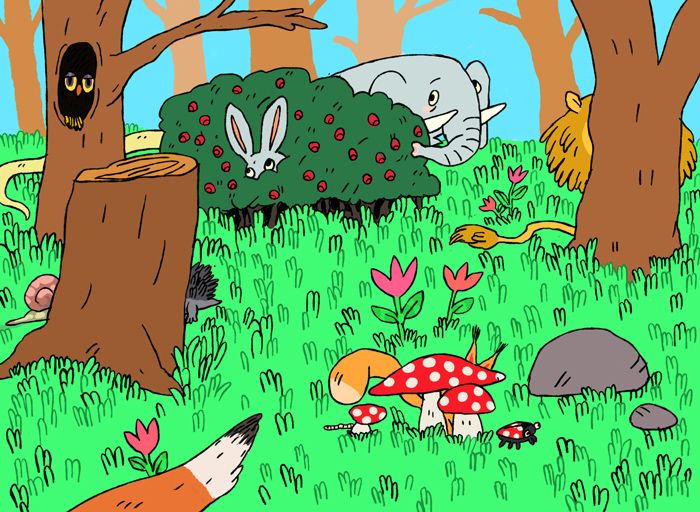 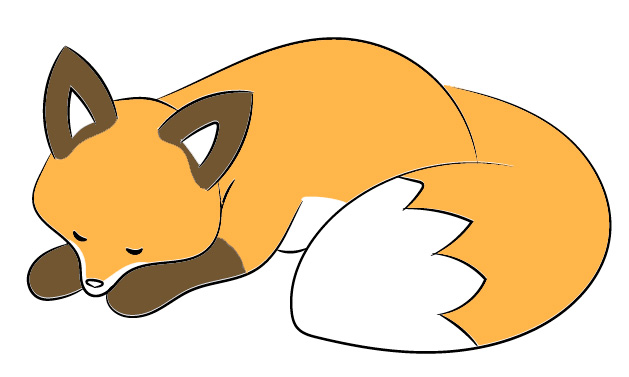 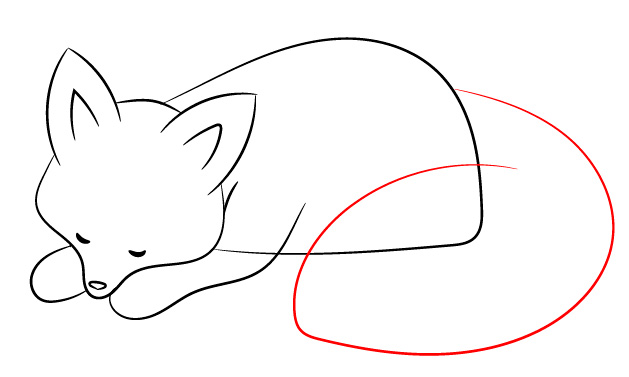 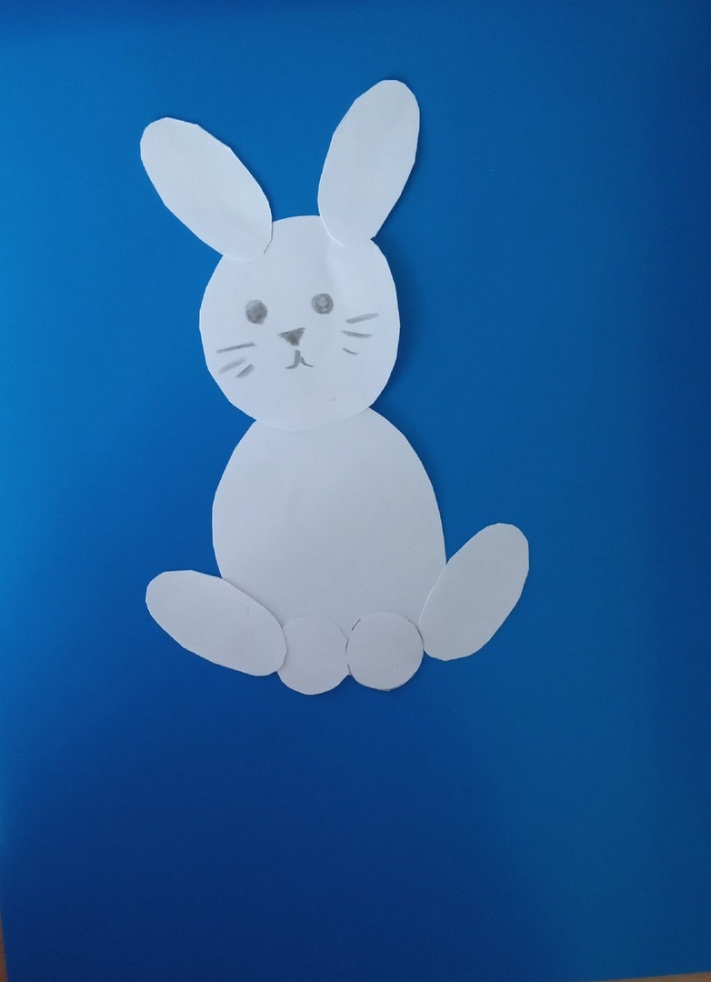 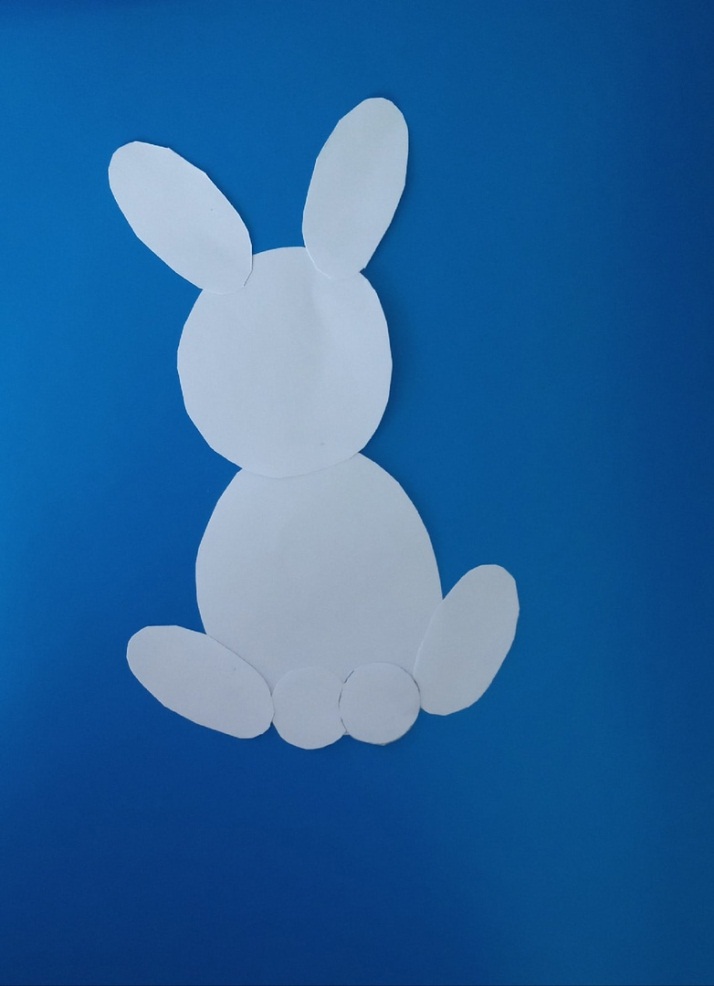 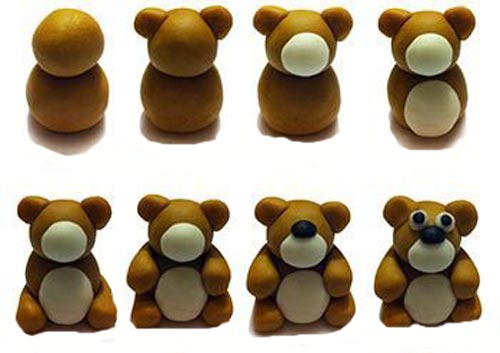 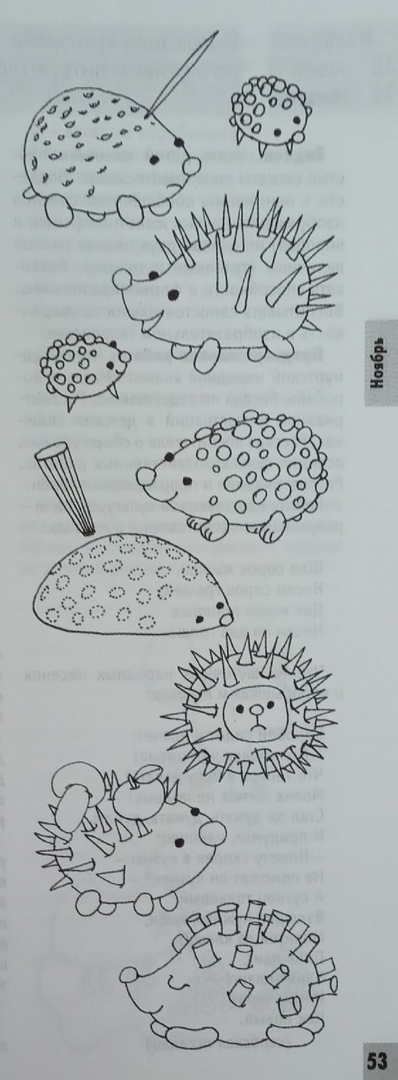 